126 spots: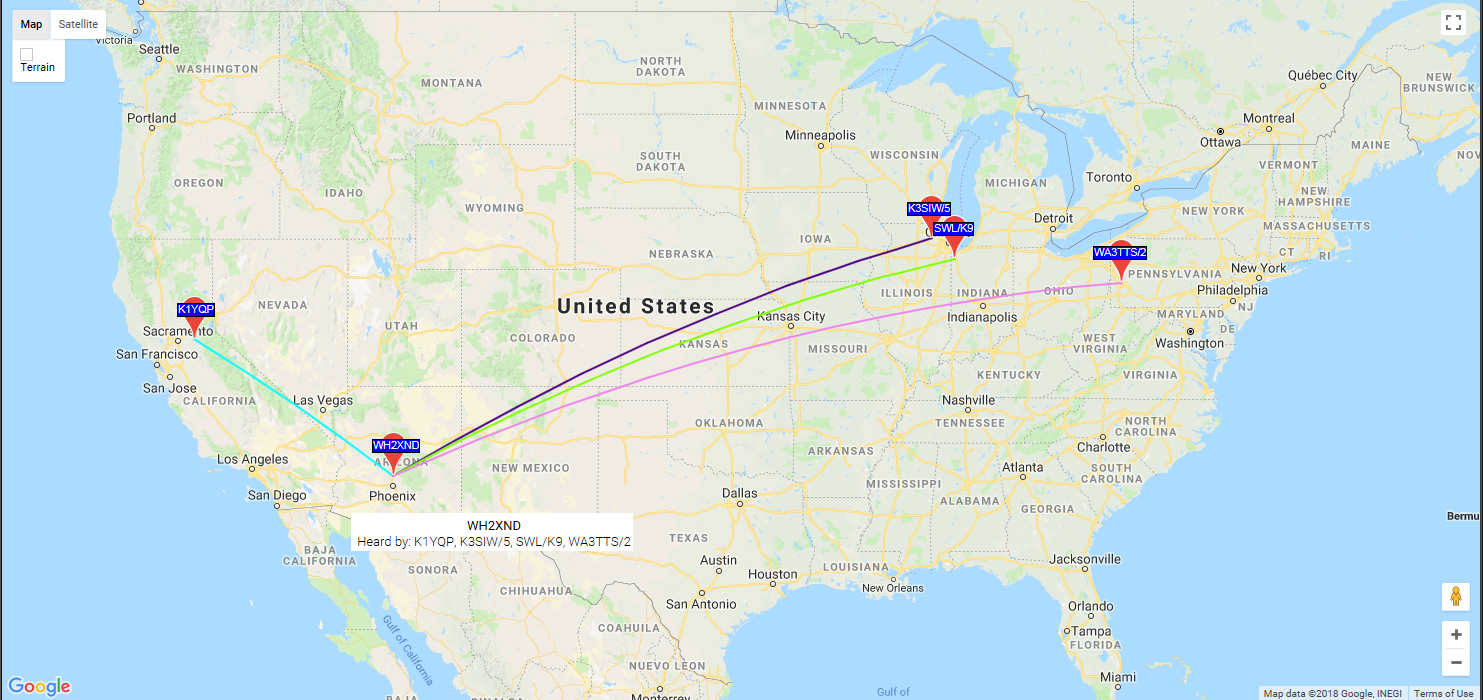 TimestampCallMHzSNRDriftGridPwrReporterRGridkmaz 2018-03-02 15:48  WH2XND  0.075595  -26  0  DM33xt  1  SWL/K9  EN61  2350  61  2018-03-02 15:44  WH2XND  0.075595  -25  0  DM33xt  1  SWL/K9  EN61  2350  61  2018-03-02 15:40  WH2XND  0.075595  -25  0  DM33xt  1  SWL/K9  EN61  2350  61  2018-03-02 15:36  WH2XND  0.075595  -25  0  DM33xt  1  SWL/K9  EN61  2350  61  2018-03-02 15:32  WH2XND  0.075595  -24  0  DM33xt  1  SWL/K9  EN61  2350  61  2018-03-02 15:28  WH2XND  0.075595  -23  0  DM33xt  1  SWL/K9  EN61  2350  61  2018-03-02 15:24  WH2XND  0.075595  -24  0  DM33xt  1  SWL/K9  EN61  2350  61  2018-03-02 15:20  WH2XND  0.075595  -23  0  DM33xt  1  SWL/K9  EN61  2350  61  2018-03-02 15:16  WH2XND  0.075595  -22  0  DM33xt  1  SWL/K9  EN61  2350  61  2018-03-02 15:12  WH2XND  0.075595  -28  0  DM33xt  1  SWL/K9  EN61  2350  61  2018-03-02 15:08  WH2XND  0.075595  -24  0  DM33xt  1  SWL/K9  EN61  2350  61  2018-03-02 15:04  WH2XND  0.075595  -26  0  DM33xt  1  SWL/K9  EN61  2350  61  2018-03-02 10:32  WH2XND  0.075595  -20  0  DM33xt  1  K3SIW/5  EN52ta  2258  59  2018-03-02 10:28  WH2XND  0.075595  -20  0  DM33xt  1  K3SIW/5  EN52ta  2258  59  2018-03-02 10:24  WH2XND  0.075595  -19  0  DM33xt  1  K3SIW/5  EN52ta  2258  59  2018-03-02 10:20  WH2XND  0.075595  -19  0  DM33xt  1  K3SIW/5  EN52ta  2258  59  2018-03-02 10:16  WH2XND  0.075595  -19  0  DM33xt  1  K3SIW/5  EN52ta  2258  59  2018-03-02 10:12  WH2XND  0.075595  -26  0  DM33xt  1  WA3TTS/2  EN90xn  2915  66  2018-03-02 10:12  WH2XND  0.075595  -18  0  DM33xt  1  K3SIW/5  EN52ta  2258  59  2018-03-02 10:08  WH2XND  0.075595  -18  0  DM33xt  1  K3SIW/5  EN52ta  2258  59  2018-03-02 10:08  WH2XND  0.075595  -25  0  DM33xt  1  WA3TTS/2  EN90xn  2915  66  2018-03-02 10:04  WH2XND  0.075595  -17  0  DM33xt  1  K3SIW/5  EN52ta  2258  59  2018-03-02 10:04  WH2XND  0.075595  -27  0  DM33xt  1  WA3TTS/2  EN90xn  2915  66  2018-03-02 10:00  WH2XND  0.075595  -17  0  DM33xt  1  K3SIW/5  EN52ta  2258  59  2018-03-02 09:56  WH2XND  0.075595  -16  0  DM33xt  1  K3SIW/5  EN52ta  2258  59  2018-03-02 09:52  WH2XND  0.075595  -17  0  DM33xt  1  K3SIW/5  EN52ta  2258  59  2018-03-02 09:52  WH2XND  0.075595  -25  0  DM33xt  1  WA3TTS/2  EN90xn  2915  66  2018-03-02 09:48  WH2XND  0.075595  -16  0  DM33xt  1  K3SIW/5  EN52ta  2258  59  2018-03-02 09:48  WH2XND  0.075595  -24  0  DM33xt  1  WA3TTS/2  EN90xn  2915  66  2018-03-02 09:44  WH2XND  0.075595  -17  0  DM33xt  1  K3SIW/5  EN52ta  2258  59  2018-03-02 09:40  WH2XND  0.075595  -18  0  DM33xt  1  K3SIW/5  EN52ta  2258  59  2018-03-02 09:40  WH2XND  0.075595  -27  0  DM33xt  1  WA3TTS/2  EN90xn  2915  66  2018-03-02 09:36  WH2XND  0.075595  -17  0  DM33xt  1  K3SIW/5  EN52ta  2258  59  2018-03-02 09:32  WH2XND  0.075595  -27  0  DM33xt  1  WA3TTS/2  EN90xn  2915  66  2018-03-02 09:32  WH2XND  0.075595  -17  0  DM33xt  1  K3SIW/5  EN52ta  2258  59  2018-03-02 09:28  WH2XND  0.075595  -27  0  DM33xt  1  WA3TTS/2  EN90xn  2915  66  2018-03-02 09:28  WH2XND  0.075595  -17  0  DM33xt  1  K3SIW/5  EN52ta  2258  59  2018-03-02 09:24  WH2XND  0.075595  -17  0  DM33xt  1  K3SIW/5  EN52ta  2258  59  2018-03-02 09:20  WH2XND  0.075595  -16  0  DM33xt  1  K3SIW/5  EN52ta  2258  59  2018-03-02 09:20  WH2XND  0.075595  -29  0  DM33xt  1  WA3TTS/2  EN90xn  2915  66  2018-03-02 09:16  WH2XND  0.075595  -17  0  DM33xt  1  K3SIW/5  EN52ta  2258  59  2018-03-02 09:12  WH2XND  0.075595  -18  0  DM33xt  1  K3SIW/5  EN52ta  2258  59  2018-03-02 09:08  WH2XND  0.075595  -25  0  DM33xt  1  WA3TTS/2  EN90xn  2915  66  2018-03-02 09:08  WH2XND  0.075595  -18  0  DM33xt  1  K3SIW/5  EN52ta  2258  59  2018-03-02 09:04  WH2XND  0.075595  -17  0  DM33xt  1  K3SIW/5  EN52ta  2258  59  2018-03-02 09:00  WH2XND  0.075595  -25  0  DM33xt  1  WA3TTS/2  EN90xn  2915  66  2018-03-02 09:00  WH2XND  0.075595  -17  0  DM33xt  1  K3SIW/5  EN52ta  2258  59  2018-03-02 08:56  WH2XND  0.075595  -17  0  DM33xt  1  K3SIW/5  EN52ta  2258  59  2018-03-02 08:52  WH2XND  0.075595  -17  0  DM33xt  1  K3SIW/5  EN52ta  2258  59  2018-03-02 08:48  WH2XND  0.075595  -17  0  DM33xt  1  K3SIW/5  EN52ta  2258  59  2018-03-02 08:44  WH2XND  0.075595  -17  0  DM33xt  1  K3SIW/5  EN52ta  2258  59  2018-03-02 08:44  WH2XND  0.075595  -25  0  DM33xt  1  WA3TTS/2  EN90xn  2915  66  2018-03-02 08:40  WH2XND  0.075595  -18  0  DM33xt  1  K3SIW/5  EN52ta  2258  59  2018-03-02 08:36  WH2XND  0.075595  -18  0  DM33xt  1  K3SIW/5  EN52ta  2258  59  2018-03-02 08:36  WH2XND  0.075595  -16  0  DM33xt  1  K1YQP  CM98op  951  307  2018-03-02 08:36  WH2XND  0.075595  -26  0  DM33xt  1  WA3TTS/2  EN90xn  2915  66  2018-03-02 08:32  WH2XND  0.075595  -17  0  DM33xt  1  K1YQP  CM98op  951  307  2018-03-02 08:32  WH2XND  0.075595  -17  0  DM33xt  1  K3SIW/5  EN52ta  2258  59  2018-03-02 08:28  WH2XND  0.075595  -17  0  DM33xt  1  K3SIW/5  EN52ta  2258  59  2018-03-02 08:28  WH2XND  0.075595  -27  0  DM33xt  1  WA3TTS/2  EN90xn  2915  66  2018-03-02 08:24  WH2XND  0.075595  -17  0  DM33xt  1  K3SIW/5  EN52ta  2258  59  2018-03-02 08:20  WH2XND  0.075595  -17  0  DM33xt  1  K3SIW/5  EN52ta  2258  59  2018-03-02 08:16  WH2XND  0.075595  -17  0  DM33xt  1  K3SIW/5  EN52ta  2258  59  2018-03-02 08:12  WH2XND  0.075595  -26  0  DM33xt  1  WA3TTS/2  EN90xn  2915  66  2018-03-02 08:12  WH2XND  0.075595  -17  0  DM33xt  1  K3SIW/5  EN52ta  2258  59  2018-03-02 08:08  WH2XND  0.075595  -17  0  DM33xt  1  K3SIW/5  EN52ta  2258  59  2018-03-02 08:08  WH2XND  0.075595  -25  0  DM33xt  1  WA3TTS/2  EN90xn  2915  66  2018-03-02 08:04  WH2XND  0.075595  -18  0  DM33xt  1  K3SIW/5  EN52ta  2258  59  2018-03-02 08:00  WH2XND  0.075595  -18  0  DM33xt  1  K3SIW/5  EN52ta  2258  59  2018-03-02 08:00  WH2XND  0.075595  -24  0  DM33xt  1  WA3TTS/2  EN90xn  2915  66  2018-03-02 07:56  WH2XND  0.075595  -26  0  DM33xt  1  WA3TTS/2  EN90xn  2915  66  2018-03-02 07:56  WH2XND  0.075595  -18  0  DM33xt  1  K3SIW/5  EN52ta  2258  59  2018-03-02 07:52  WH2XND  0.075595  -25  0  DM33xt  1  WA3TTS/2  EN90xn  2915  66  2018-03-02 07:48  WH2XND  0.075595  -28  0  DM33xt  1  WA3TTS/2  EN90xn  2915  66  2018-03-02 07:40  WH2XND  0.075595  -24  0  DM33xt  1  WA3TTS/2  EN90xn  2915  66  2018-03-02 07:32  WH2XND  0.075595  -25  0  DM33xt  1  WA3TTS/2  EN90xn  2915  66  2018-03-02 07:24  WH2XND  0.075595  -23  0  DM33xt  1  WA3TTS/2  EN90xn  2915  66  2018-03-02 07:20  WH2XND  0.075595  -25  0  DM33xt  1  WA3TTS/2  EN90xn  2915  66  2018-03-02 07:16  WH2XND  0.075595  -25  0  DM33xt  1  WA3TTS/2  EN90xn  2915  66  2018-03-02 07:12  WH2XND  0.075595  -20  0  DM33xt  1  WA3TTS/2  EN90xn  2915  66  2018-03-02 07:08  WH2XND  0.075595  -23  0  DM33xt  1  WA3TTS/2  EN90xn  2915  66  2018-03-02 07:00  WH2XND  0.075595  -18  0  DM33xt  1  WA3TTS/2  EN90xn  2915  66  2018-03-02 06:56  WH2XND  0.075595  -14  0  DM33xt  1  WA3TTS/2  EN90xn  2915  66  2018-03-02 06:48  WH2XND  0.075595  -20  0  DM33xt  1  WA3TTS/2  EN90xn  2915  66  2018-03-02 06:44  WH2XND  0.075595  -21  0  DM33xt  1  WA3TTS/2  EN90xn  2915  66  2018-03-02 06:40  WH2XND  0.075595  -23  0  DM33xt  1  WA3TTS/2  EN90xn  2915  66  2018-03-02 06:36  WH2XND  0.075595  -20  0  DM33xt  1  WA3TTS/2  EN90xn  2915  66  2018-03-02 06:32  WH2XND  0.075595  -23  0  DM33xt  1  WA3TTS/2  EN90xn  2915  66  2018-03-02 06:28  WH2XND  0.137595  -23  0  DM33xt  1  WA3TTS/2  EN90xn  2915  66  2018-03-02 02:48  WH2XND  0.075595  -19  0  DM33xt  1  SWL/K9  EN61  2350  61  2018-03-02 02:44  WH2XND  0.075595  -20  0  DM33xt  1  SWL/K9  EN61  2350  61  2018-03-02 02:40  WH2XND  0.075595  -19  0  DM33xt  1  SWL/K9  EN61  2350  61  2018-03-02 02:36  WH2XND  0.075595  -21  0  DM33xt  1  SWL/K9  EN61  2350  61  2018-03-02 02:32  WH2XND  0.075595  -20  0  DM33xt  1  SWL/K9  EN61  2350  61  2018-03-02 02:28  WH2XND  0.075595  -19  0  DM33xt  1  SWL/K9  EN61  2350  61  2018-03-02 02:24  WH2XND  0.075595  -21  0  DM33xt  1  SWL/K9  EN61  2350  61  2018-03-02 02:20  WH2XND  0.075595  -20  0  DM33xt  1  SWL/K9  EN61  2350  61  2018-03-02 02:16  WH2XND  0.075595  -19  0  DM33xt  1  SWL/K9  EN61  2350  61  2018-03-02 02:12  WH2XND  0.075595  -19  0  DM33xt  1  SWL/K9  EN61  2350  61  2018-03-02 02:08  WH2XND  0.075595  -19  0  DM33xt  1  SWL/K9  EN61  2350  61  2018-03-02 02:04  WH2XND  0.075595  -18  0  DM33xt  1  SWL/K9  EN61  2350  61  2018-03-02 02:00  WH2XND  0.075595  -18  0  DM33xt  1  SWL/K9  EN61  2350  61  2018-03-02 01:56  WH2XND  0.075595  -17  0  DM33xt  1  SWL/K9  EN61  2350  61  2018-03-02 01:52  WH2XND  0.075595  -18  0  DM33xt  1  SWL/K9  EN61  2350  61  2018-03-02 01:48  WH2XND  0.075595  -19  0  DM33xt  1  SWL/K9  EN61  2350  61  2018-03-02 01:16  WH2XND  0.075595  -18  0  DM33xt  1  SWL/K9  EN61  2350  61  2018-03-02 01:12  WH2XND  0.075595  -19  0  DM33xt  1  SWL/K9  EN61  2350  61  2018-03-02 01:08  WH2XND  0.075595  -18  0  DM33xt  1  SWL/K9  EN61  2350  61  2018-03-02 01:04  WH2XND  0.075595  -19  0  DM33xt  1  SWL/K9  EN61  2350  61  2018-03-02 01:00  WH2XND  0.075595  -21  0  DM33xt  1  SWL/K9  EN61  2350  61  2018-03-02 00:56  WH2XND  0.075595  -23  0  DM33xt  1  SWL/K9  EN61  2350  61  2018-03-02 00:52  WH2XND  0.075595  -23  0  DM33xt  1  SWL/K9  EN61  2350  61  2018-03-02 00:48  WH2XND  0.075595  -23  0  DM33xt  1  SWL/K9  EN61  2350  61  2018-03-02 00:44  WH2XND  0.075595  -21  0  DM33xt  1  SWL/K9  EN61  2350  61  2018-03-02 00:36  WH2XND  0.075595  -25  0  DM33xt  1  SWL/K9  EN61  2350  61  2018-03-02 00:32  WH2XND  0.075595  -26  0  DM33xt  1  SWL/K9  EN61  2350  61  2018-03-02 00:24  WH2XND  0.075595  -25  0  DM33xt  1  SWL/K9  EN61  2350  61  2018-03-02 00:20  WH2XND  0.075595  -27  0  DM33xt  1  SWL/K9  EN61  2350  61  2018-03-02 00:16  WH2XND  0.075595  -25  0  DM33xt  1  SWL/K9  EN61  2350  61  2018-03-02 00:12  WH2XND  0.075595  -29  0  DM33xt  1  SWL/K9  EN61  2350  61  2018-03-02 00:08  WH2XND  0.075595  -25  0  DM33xt  1  SWL/K9  EN61  2350  61  2018-03-02 00:04  WH2XND  0.075595  -27  0  DM33xt  1  SWL/K9  EN61  2350  61  2018-03-02 00:00  WH2XND  0.075595  -26  0  DM33xt  1  SWL/K9  EN61  2350  61  2018-03-01 23:56  WH2XND  0.075595  -24  0  DM33xt  1  SWL/K9  EN61  2350  61  2018-03-01 23:52  WH2XND  0.075595  -26  0  DM33xt  1  SWL/K9  EN61  2350  61  2018-03-01 23:48  WH2XND  0.075595  -24  0  DM33xt  1  SWL/K9  EN61  2350  61 